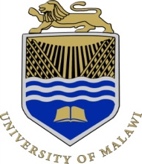 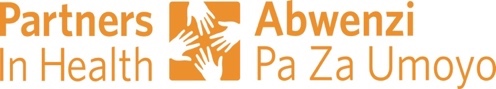 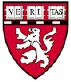 APPLICATION FORMGlobal Health Leadership and Implementation Summer SchoolDates: 13-17 November 2017APPLICATION FORMGlobal Health Leadership and Implementation Summer SchoolDates: 13-17 November 2017Please tick () your appropriate options and fill in the spaces providedPlease tick () your appropriate options and fill in the spaces providedSection A: Personal DetailsSection A: Personal DetailsSurname/Family Name:Title:	 Dr.          Mr.	   Mrs.	      Ms.	   Other                     .First Name:Gender:    Male       FemaleOther NamesNationality:Correspondence address:Telephone:   Fax:   email:    Correspondence address:Telephone:   Fax:   email:    Section B: Education /Training BackgroundSection B: Education /Training BackgroundList your academic/professional qualifications:List your academic/professional qualifications:Section C: Work Experience Section C: Work Experience Current job title and key responsibilities:Current job title and key responsibilities:Previous jobs and key responsibilities:   Previous jobs and key responsibilities:   Section D: Personal StatementSection D: Personal StatementPlease explain your interests and motivation for this course:Please explain your interests and motivation for this course:Section E: Fee paymentSection E: Fee paymentWho is paying for your Course Fee? Self                         Organization/ Company (Please specify)                                                  .      Other (Please specify)                                                            .                             If paying by cheque, please make cheque out to Research Support CentreEmail the completed form to rsccourses@medcol.mw Cc: hodhealthsystemsandpolicy@medcol.mwWho is paying for your Course Fee? Self                         Organization/ Company (Please specify)                                                  .      Other (Please specify)                                                            .                             If paying by cheque, please make cheque out to Research Support CentreEmail the completed form to rsccourses@medcol.mw Cc: hodhealthsystemsandpolicy@medcol.mw